_________________________________________________________________________________________________________________________________________________РЕСПУБЛИКАНСКИЙ КОМИТЕТПРЕЗИДИУМП О С Т А Н О В Л Е Н И Е01 февраля 2018 года 			 г. Казань 				Протокол № 32Об утверждении положения о Спартакиаде Татарстанской республиканской организации РосхимпрофсоюзаПрезидиум Татрескома Росхимпрофсоюза ПОСТАНОВЛЯЕТ:Положение о Спартакиаде Татарстанской республиканской организации Росхимпрофсоюза – утвердить.Председатель									А.Л.ИльинХимия промышленносты  тармаклары хезмәтчәннәренең  Россия профессиональ союзы ТАТАРСТАН  РЕСПУБЛИКА  ОЕШМАСЫ420012,  Казан, Мөштәри  ур., 9, Тел.: 236-96-95, 236-99-57, 236-97-34Факс: 236-99-57, 236-19-73E-mail: chemprof-rt@mail.ruwww.chemprof-rt.ru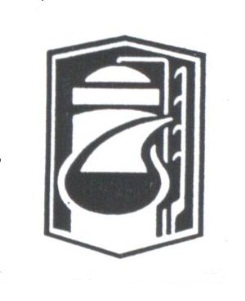  Российский профессиональный союз работников химических отраслей промышленностиТАТАРСТАНСКАЯ РЕСПУБЛИКАНСКАЯ ОРГАНИЗАЦИЯ420012, Казань,  ул. Муштари, 9,  Тел.: 236-96-95, 236-99-57, 236-97-34Факс: 236-99-57, 236-19-73E-mail: chemprof-rt@mail.ruwww.chemprof-rt.ru